ЧЕРКАСЬКА ОБЛАСНА РАДАР І Ш Е Н Н Я19.02.2021                                                                               № 5-43/VIIIПро внесення змін до Положення про президію обласної радиВідповідно до статей 57, 59  Закону України "Про місцеве самоврядування в Україні"  обласна рада в и р і ш и л а :Внести до Положення про президію обласної ради, затвердженого рішенням обласної ради від 19.02.2016 № 3-4/VII (із змінами), зміни, виклавши абзац другий розділу I в такій редакції:"До складу президії входять голова обласної ради, перший заступник голови обласної ради, заступник (заступники) голови обласної ради, голова обласної державної адміністрації, голови постійних комісій обласної ради, уповноважені представники депутатських груп і фракцій."Голова									А. ПІДГОРНИЙ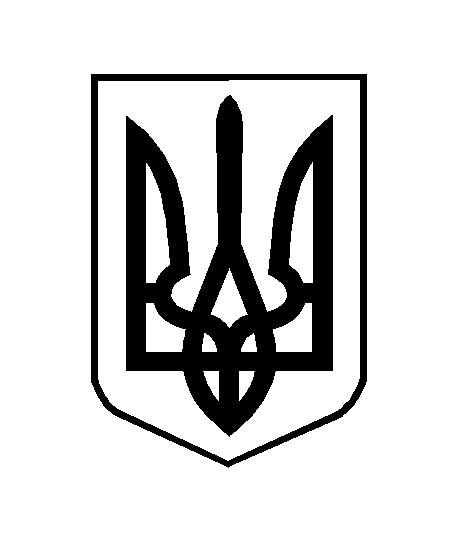 